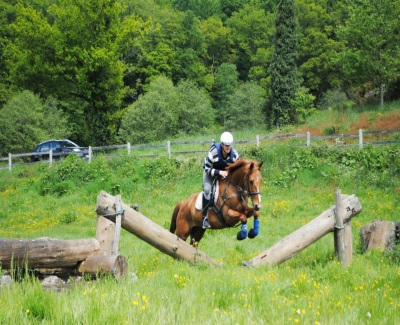 RDV le matin au club à  9h00RENSEIGNEMENTS et INSCRIPTIONS auprès de Marko ou Nadine au club ou au 06.38.99.68.91.ou 06.77.80.36.80CLUB HIPPIQUE « A CHEVAL »    55 rue de la Corderie 50270 BARNEVILLE-CARTERETE-mail : clubhippiquelypca@gmail.com(Imprimé par nos soins- Ne pas jeter sur la voir publique)